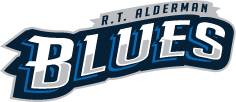 RT Alderman SchoolMusic Parents ’AssociationAgenda  - Monthly Meeting, Thurs Jan 19, 2017, 8pm Call meeting to orderApproval of the agenda and request for additions/changesRecognition/GratitudeExecutive Reports Current BusinessAGLC discussion re: merger of PA & MPAalignment of signing authorities/executive of organizations in anticipation of mergerNew BusinessAdditional items for discussionAdjournment of meeting